İKİ GÖZÜM AHMETGösterim Tarihi: 27 Kasım 2020Dağıtım: CJ EntertainmentYapım: X YapımYapımcı: Eşref Bukan, Ömer Demiral, Arafat Koray ŞavataSenaryo: Gönül AktürkYönetmen: Hakan Gürtop, Gani Rüzgar ŞavataOyuncular: Özgür Tüzer, Aleyna Solaker, Serdar Orçin, Ruhi Sarı, Metin Yıldız, Yelda Reynaud, Ekin (Akkaş)Konu:Usta sanatçı Ahmet Kaya'nın Malatya’da başlayan ve Paris'te son bulan hayatının konu edildiği filmde bir dönemin karanlıkta kalan gerçekleri ilk kez beyazperdeye aktarılıyor. Ahmet Kaya'nın hayatına mal olan olaylar çarpıcı ve hafızalardan silinmeyecek sahnelerle izleyiciye sunuluyor. 'Kimler Ahmet Kaya'yı hedef aldı?', 'Neden Ahmet Kaya?', 'Ahmet Kaya Paris'te neler yaşadı?', 'Ahmet Kaya vatan hasreti çekerken başka hangi acıları yaşadı?' gibi pek sorunun cevabı filmde yer alıyor.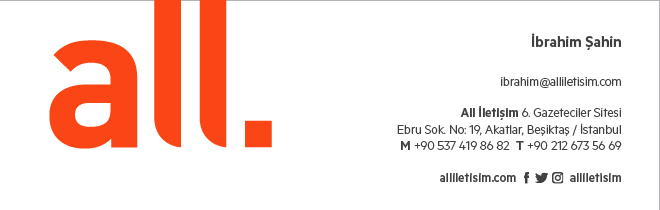 